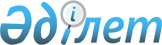 О внесении изменений и дополнений в приказ Министра сельского хозяйства Республики Казахстан от 29 июня 2015 года № 15-08/590 "Об утверждении Правил по охране территории Республики Казахстан от карантинных объектов и чужеродных видов"Приказ Министра сельского хозяйства Республики Казахстан от 28 мая 2021 года № 172. Зарегистрирован в Министерстве юстиции Республики Казахстан 4 июня 2021 года № 22939
      ПРИКАЗЫВАЮ:
      1. Внести в приказ Министра сельского хозяйства Республики Казахстан от 29 июня 2015 года № 15-08/590 "Об утверждении Правил по охране территории Республики Казахстан от карантинных объектов и чужеродных видов" (зарегистрирован в Реестре государственной регистрации нормативных правовых актов № 12032) следующие изменения и дополнения:
      в Правилах по охране территории Республики Казахстан от карантинных объектов и чужеродных видов, утвержденных указанным приказом:
      пункт 27 изложить в следующей редакции:
      "27. При обращении услугополучателя в канцелярию территориального подразделения (услугодателя), либо на портал:
      1) канцелярия территориального подразделения (услугодателя) в день поступления (в случае поступления после 17.30 часов, заявление регистрируется на следующий рабочий день) регистрирует заявление на получение фитосанитарного сертификата на вывоз подкарантинной продукции за пределы Республики Казахстан и передает его на рассмотрение руководителю территориального подразделения (услугодателя), которым назначается ответственный государственный инспектор по карантину растений;
      2) ответственный государственный инспектор по карантину растений в течение 1 (одного) рабочего дня с даты подачи заявления проверяет полноту представленных документов.
      В случае представления услугополучателем неполного пакета документов, и (или) представления документов с истекшим сроком действия, ответственный государственный инспектор по карантину растений готовит и направляет услугополучателю мотивированный отказ в дальнейшем рассмотрении заявления.
      В случае предоставления услугополучателем полного пакета документов, ответственный государственный инспектор по карантину растений в течение 1 (одного) рабочего дня с даты подачи заявления выезжает на досмотр подкарантинной продукции для установления фитосанитарного состояния подкарантинной продукции, при необходимости с отбором образцов в присутствии услугополучателя. На основании досмотра подкарантинной продукции ответственный государственный инспектор по карантину растений оформляет акт карантинного фитосанитарного контроля и надзора.
      На основании акта карантинного фитосанитарного контроля и надзора ответственный государственный инспектор по карантину растений в течение 1 (одного) рабочего дня:
      оформляет фитосанитарный сертификат по форме согласно приложению 6 к настоящим Правилам или мотивированный отказ в его выдаче с использованием единой автоматизированной системы управления отраслями агропромышленного комплекса "e-Agriculture" (далее – ИС ЕАСУ);
      передает подготовленный фитосанитарный сертификат или мотивированный отказ в его выдаче в канцелярию территориального подразделения (услугодателя);
      3) канцелярия территориального подразделения (услугодателя) регистрирует и выдает услугополучателю подготовленный фитосанитарный сертификат или мотивированный отказ в его выдаче.
      В случае обращения услугополучателя через портал, уведомление о готовности фитосанитарного сертификата с указанием даты, времени и места получения результата оказания государственной услуги, либо мотивированный отказ в его выдаче, направляется в "личный кабинет" услугополучателя в форме электронного документа, подписанного электронной цифровой подписью руководителя территориального подразделения (услугодателя).";
      дополнить пунктом 27-1 следующего содержания:
      "27-1. Оформление фитосанитарного сертификата или мотивированного отказа в его выдаче осуществляется в течение 5 (пяти) рабочих часов с момента регистрации в канцелярии территориального подразделения (услугодателя) заявления на получение фитосанитарного сертификата на вывоз подкарантинной продукции за пределы Республики Казахстан с приложением к заявлению заключения карантинной фитосанитарной экспертизы состояния подкарантинной продукции по форме согласно приложению 9 к настоящим Правилам, подтверждающего соответствие заявленной партии подкарантинной продукции карантинным фитосанитарным требованиям страны назначения, выданного не ранее 7 (семи) календарных дней до даты подачи заявления.
      При поступлении заявления на получение фитосанитарного сертификата на вывоз подкарантинной продукции за пределы Республики Казахстан с приложением заключения карантинной фитосанитарной экспертизы состояния подкарантинной продукции, канцелярия территориального подразделения (услугодателя) в день поступления (в случае поступления после 17.30 часов, документы регистрируются на следующий рабочий день) регистрирует их и передает на рассмотрение руководителю территориального подразделения (услугодателя), которым назначается ответственный государственный инспектор по карантину растений.
      Ответственный государственный инспектор по карантину растений в течение 2 (двух) рабочих часов с момента регистрации заявления проверяет полноту представленных документов, и в случае представления услугополучателем неполного пакета документов, и (или) представления документов с истекшим сроком действия, готовит и направляет услугополучателю мотивированный отказ в дальнейшем рассмотрении заявления.
      В случае предоставления услугополучателем полного пакета документов, ответственный государственный инспектор по карантину растений в течение 3 (трех) рабочих часов оформляет фитосанитарный сертификат по форме согласно приложению 6 к настоящим Правилам или мотивированный отказ в его выдаче с использованием ИС ЕАСУ."; 
      пункт 28 изложить в следующей редакции:
      "28. Оформление фитосанитарного сертификата или мотивированного отказа в его выдаче осуществляется в течение 3 (трех) рабочих часов с момента регистрации в канцелярии территориального подразделения (услугодателя) заявления на получение фитосанитарного сертификата для вывоза с территории Республики Казахстан скоропортящейся подкарантинной продукции (фрукты, ягоды, овощи, бахчевые культуры) с приложением к заявлению заключения карантинной фитосанитарной экспертизы состояния подкарантинной продукции по форме согласно приложению 9 к настоящим Правилам, подтверждающего соответствие заявленной партии подкарантинной продукции карантинным фитосанитарным требованиям страны назначения, выданного не ранее 7 (семи) календарных дней до даты подачи заявления.
      При поступлении заявления на получение фитосанитарного сертификата для вывоза с территории Республики Казахстан скоропортящейся подкарантинной продукции (фрукты, ягоды, овощи, бахчевые культуры) с приложением заключения карантинной фитосанитарной экспертизы состояния подкарантинной продукции, канцелярия территориального подразделения (услугодателя) в день поступления (в случае поступления после 17.30 часов, документы регистрируются на следующий рабочий день) регистрирует их и передает на рассмотрение руководителю территориального подразделения (услугодателя), которым назначается ответственный государственный инспектор по карантину растений.
      Ответственный государственный инспектор по карантину растений в течение 1 (одного) рабочего часа с момента регистрации заявления проверяет полноту представленных документов, и в случае представления услугополучателем неполного пакета документов, и (или) представления документов с истекшим сроком действия, готовит и направляет услугополучателю мотивированный отказ в дальнейшем рассмотрении заявления.
      В случае предоставления услугополучателем полного пакета документов, ответственный государственный инспектор по карантину растений в течение 2 (двух) рабочих часов оформляет фитосанитарный сертификат по форме согласно приложению 6 к настоящим Правилам или мотивированный отказ в его выдаче с использованием ИС ЕАСУ.";
      пункт 29 изложить в следующей редакции:
      "29. В случае обращения услугополучателя в Государственную корпорацию:
      1) работник Государственной корпорации проверяет правильность заполнения заявления.
      В случае представления услугополучателем неполного пакета документов, и (или) представления документов с истекшим сроком действия, работник Государственной корпорации отказывает в приеме заявления и выдает расписку с указанием отсутствующего документа;
      2) при предоставлении всех необходимых документов, работник Государственной корпорации регистрирует их в информационной системе "Интегрированная информационная система для Центров обслуживания населения" (далее – ИИС ЦОН);
      3) после идентификации личности услугополучателя, соответствующая информация об услугополучателе и список поданных документов вносятся в ИИС ЦОН и направляются в ИС ЕАСУ и выдается услугополучателю расписка о приеме соответствующих документов.
      Фитосанитарный сертификат или мотивированный отказ в его выдаче направляется в Государственную корпорацию канцелярией территориального подразделения (услугодателя).
      Государственная корпорация в срок, указанный в расписке, выдает результат оказания государственной услуги услугополучателю.
      В случаях, когда услугополучатель не обратился за результатом государственной услуги в срок, указанный в расписке, Государственная корпорация обеспечивает его хранение сроком в 30 (тридцать) календарных дней, после чего передает его в территориальное подразделение (услугополучателю).";
      пункт 31 изложить в следующей редакции:
      "31. Основаниями для мотивированного отказа в выдаче фитосанитарного сертификата являются:
      1) непредъявление услугополучателем подкарантинной продукции для досмотра, за исключением случаев оформления фитосанитарного сертификата в соответствии с пунктами 27-1 и 28 настоящих Правил;
      2) выявление карантинных объектов в подкарантинной продукции, за исключением случаев, когда требованиями страны-импортера (при экспорте) допускается наличие в подкарантинной продукции выявленных карантинных объектов;
      3) выявление несоответствия требованиям страны-импортера (при экспорте);
      4) неоднократное (два и более раза) неуведомление о прибытии или непредъявление подкарантинной продукции для досмотра должностному лицу уполномоченного органа государства – члена Евразийского экономического союза является основанием для отказа в выдаче фитосанитарного сертификата в течение 30 (тридцати) календарных дней после получения информации от соответствующего уполномоченного государственного органа государства – члена Евразийского экономического союза, за исключением случаев изменения места назначения;
      5) установление недостоверности документов, представленных услугополучателем для получения фитосанитарного сертификата, и (или) данных (сведений), содержащихся в них;
      6) несоответствие услугополучателя и (или) представленных подкарантинной продукции, данных и сведений, необходимых для выдачи фитосанитарного сертификата, требованиям, установленным настоящими Правилами;
      7) в отношении услугополучателя имеется вступившее в законную силу решение (приговор) суда о запрещении деятельности или отдельных видов деятельности, связанного с получением фитосанитарного сертификата.";
      пункт 40 изложить в следующей редакции:
      "40. Основаниями для мотивированного отказа в выдаче письма-согласования на ввоз карантинных объектов в научно-исследовательских целях являются:
      1) несоответствие перечню условий изоляции в лаборатории для карантинных объектов различного уровня биологической безопасности, изложенному в приложении 13 к настоящим Правилам;
      2) установление недостоверности документов, представленных услугополучателем для получения письма-согласования на ввоз карантинных объектов в научно-исследовательских целях, и (или) данных (сведений), содержащихся в них;
      3) несоответствие услугополучателя и (или) представленных материалов, подкарантиннной продукции, данных и сведений, необходимых для выдачи письма-согласования на ввоз карантинных объектов в научно-исследовательских целях, требованиям, установленным настоящими Правилами;
      4) в отношении услугополучателя имеется вступившее в законную силу решение (приговор) суда о запрещении деятельности или отдельных видов деятельности, связанного с получением письма-согласования на ввоз карантинных объектов в научно-исследовательских целях.";
      пункт 49 изложить в следующей редакции:
      "49. При обращении услугополучателя на портал:
      1) канцелярия территориального подразделения (услугодателя) в день поступления (в случае поступления после 17.30 часов, заявление регистрируется на следующий рабочий день) регистрирует заявление на получение карантинного сертификата на перемещение подкарантинной продукции на территории Республики Казахстан и передает его на рассмотрение руководителю территориального подразделения (услугодателя), которым назначается ответственный государственный инспектор по карантину растений;
      2) ответственный государственный инспектор по карантину растений в течение 3 (трех) рабочих часов с момента регистрации заявления проверяет полноту представленных документов, и в случае представления услугополучателем неполного пакета документов, и (или) представления документов с истекшим сроком действия, готовит и направляет услугополучателю мотивированный отказ в дальнейшем рассмотрении заявления.
      В случае предоставления услугополучателем полного пакета документов, ответственный государственный инспектор по карантину растений в течение 1 (одного) рабочего дня с момента регистрации заявления:
      выезжает на досмотр подкарантинной продукции для установления фитосанитарного состояния подкарантинной продукции, при необходимости с отбором образцов в присутствии услугополучателя;
      на основании досмотра подкарантинной продукции оформляет акт карантинного фитосанитарного контроля и надзора;
      на основании акта карантинного фитосанитарного контроля и надзора оформляет и направляет услугополучателю карантинный сертификат по форме согласно приложению 14 к настоящим Правилам или мотивированный отказ в его выдаче с использованием ИС ЕАСУ.";
      дополнить пунктом 49-1 следующего содержания:
      "49-1. Оформление карантинного сертификата или мотивированного отказа в его выдаче осуществляется в течение 5 (пяти) рабочих часов с момента регистрации в канцелярии территориального подразделения (услугодателя) заявления на получение карантинного сертификата на перемещение подкарантинной продукции на территории Республики Казахстан с приложением к заявлению заключения карантинной фитосанитарной экспертизы состояния подкарантинной продукции по форме согласно приложению 9 к настоящим Правилам, подтверждающего соответствие заявленной партии подкарантинной продукции карантинным фитосанитарным требованиям, утвержденным приказом Министра сельского хозяйства Республики Казахстан от 17 апреля 2020 года № 131 (зарегистрирован в Реестре государственной регистрации нормативных правовых актов № 20432) (далее – Приказ № 131), выданного не ранее 7 (семи) календарных дней до даты подачи заявления.";
      При поступлении заявления на получение карантинного сертификата на перемещение подкарантинной продукции на территории Республики Казахстан с приложением заключения карантинной фитосанитарной экспертизы состояния подкарантинной продукции, канцелярия территориального подразделения (услугодателя) в день поступления (в случае поступления после 17.30 часов, документы регистрируются на следующий рабочий день) регистрирует их и передает на рассмотрение руководителю территориального подразделения (услугодателя), которым назначается ответственный государственный инспектор по карантину растений.
      Ответственный государственный инспектор по карантину растений проверяет полноту представленных документов в течение 2 (двух) часов с момента регистрации заявления, и в случае представления услугополучателем неполного пакета документов, и (или) представления документов с истекшим сроком действия, готовит и направляет услугополучателю мотивированный отказ в дальнейшем рассмотрении заявления.
      В случае предоставления услугополучателем полного пакета документов, ответственный государственный инспектор по карантину растений в течение 3 (трех) рабочих часов оформляет и направляет услугополучателю карантинный сертификат по форме согласно приложению 14 к настоящим Правилам или мотивированный отказ в его выдаче с использованием ИС ЕАСУ.";
      пункт 50 изложить в следующей редакции:
      "50. Оформление карантинного сертификата или мотивированного отказа в его выдаче осуществляется в течение 3 (трех) рабочих часов с момента регистрации в канцелярии территориального подразделения (услугодателя) заявления на получение карантинного сертификата на перемещение скоропортящейся подкарантинной продукции (фрукты, ягоды, овощи, бахчевые культуры) на территории Республики Казахстан с приложением к заявлению заключения карантинной фитосанитарной экспертизы состояния подкарантинной продукции по форме согласно приложению 9 к настоящим Правилам, подтверждающего соответствие заявленной партии подкарантинной продукции Приказу № 131, выданного не ранее 7 (семи) календарных дней до даты подачи заявления.
      При поступлении заявления на получение карантинного сертификата на перемещение скоропортящейся подкарантинной продукции (фрукты, ягоды, овощи, бахчевые культуры) на территории Республики Казахстан с приложением заключения карантинной фитосанитарной экспертизы состояния подкарантинной продукции, канцелярия территориального подразделения (услугодателя) в день поступления (в случае поступления после 17.30 часов, документы регистрируются на следующий рабочий день) регистрирует их и передает на рассмотрение руководителю территориального подразделения (услугодателя), которым назначается ответственный государственный инспектор по карантину растений.
      Ответственный государственный инспектор по карантину растений проверяет полноту представленных документов в течение 1 (одного) рабочего часа с момента регистрации заявления.
      В случае представления услугополучателем неполного пакета документов, и (или) представления документов с истекшим сроком действия, ответственный государственный инспектор по карантину растений готовит и направляет услугополучателю мотивированный отказ в дальнейшем рассмотрении заявления, а в случае предоставления услугополучателем полного пакета документов, ответственный государственный инспектор по карантину растений в течение 2 (двух) рабочих часов оформляет и направляет услугополучателю карантинный сертификат по форме согласно приложению 14 к настоящим Правилам или мотивированный отказ в его выдаче с использованием ИС ЕАСУ";
      пункт 52 изложить в следующей редакции:
      "52. Основаниями для мотивированного отказа в выдаче карантинного сертификата являются:
      1) непредъявление услугополучателем подкарантинной продукции для досмотра, за исключением случаев оформления карантинного сертификата в соответствии с пунктами 49-1 и 50 настоящих Правил;
      2) выявление карантинных объектов в подкарантинной продукции, за исключением зерна и продуктов его переработки, засоренных карантинными сорняками (за исключением карантинных сорняков рода Striga spp.), при условии направления на переработку услугополучателям, получившим учетный номер, плодов и ягод с наличием вируса шарки (оспы) слив (PlumPoxPotyvirus), карантинных видов ложнощитовок и щитовок; 
      3) неоднократное (два и более раза) неуведомление о прибытии или непредъявление подкарантинной продукции для досмотра государственному инспектору по карантину растений территориального подразделения (услугодателя) является основанием для отказа в выдаче карантинного сертификата в течение 30 (тридцати) календарных дней после получения информации от соответствующего территориального подразделения (услугодателя), за исключением случаев изменения места назначения; 
      4) установление недостоверности документов, представленных услугополучателем для получения карантинного сертификата, и (или) данных (сведений), содержащихся в них;
      5) несоответствие услугополучателя и (или) представленных подкарантинной продукции, данных и сведений, необходимых для выдачи карантинного сертификата, требованиям, установленным настоящими Правилами;
      6) в отношении услугополучателя имеется вступившее в законную силу решение (приговор) суда о запрещении деятельности или отдельных видов деятельности, связанного с получением карантинного сертификата.";
      пункт 53 изложить в следующей редакции:
      "53. Переадресовка подкарантинной продукции в пути следования или пункте назначения осуществляется путем оформления нового карантинного сертификата, выдаваемого территориальным подразделением (услугодателем) на территории которого осуществляется эта операция, в соответствии с настоящими Правилами.
      Переадресовка подкарантинной продукции, вывезенной из карантинной зоны Республики Казахстан, в пути следования не допускается.
      Перемещаемая подкарантинная продукция вторично подлежит карантинному досмотру в пункте ее назначения.";
      приложение 8 изложить в новой редакции согласно приложению 1 к настоящему приказу;
      приложение 12 изложить в новой редакции согласно приложению 2 к настоящему приказу;
      приложение 14 изложить в новой редакции согласно приложению 3 к настоящему приказу;
      приложение 16 изложить в новой редакции согласно приложению 4 к настоящему приказу;
      приложение 19 изложить в новой редакции согласно приложению 5 к настоящему приказу.
      2. Департаменту ветеринарной, фитосанитарной и пищевой безопасности Министерства сельского хозяйства Республики Казахстан в установленном законодательством порядке обеспечить:
      1) государственную регистрацию настоящего приказа в Министерстве юстиции Республики Казахстан;
      2) размещение настоящего приказа на интернет-ресурсе Министерства сельского хозяйства Республики Казахстан после его официального опубликования.
      3. Контроль за исполнением настоящего приказа возложить на курирующего вице-министра сельского хозяйства Республики Казахстан.
      4. Настоящий приказ вводится в действие по истечении шестидесяти календарных дней после дня его первого официального опубликования.
      "СОГЛАСОВАН"
Министерство финансов 
Республики Казахстан
      "СОГЛАСОВАН"
инистерство национальной экономики
Республики Казахстан
      "СОГЛАСОВАН"
Министерство цифрового развития,
инноваций и аэрокосмической промышленности
Республики Казахстан
      "СОГЛАСОВАН"
Министерство экологии, геологии
и природных ресурсов 
Республики Казахстан Стандарт государственной услуги "Выдача фитосанитарного сертификата на вывоз подкарантинной продукции за пределы Республики Казахстан" Стандарт государственной услуги "Согласование ввоза карантинных объектов (карантинных вредных организмов) в научно-исследовательских целях"                          Карантинный сертификат № ___
      __________________________________________________________________________
       (наименование территориального подразделения ведомства уполномоченного органа 
по карантину растений, фитосанитарного контрольного поста)
      Дата выдачи "__" _____ 20_ года 
      Действителен до "__"______ 20_ года 
      1. Выдан _________________________________________________________________  
       (наименование юридического лица или фамилия, имя, отчество  (при его наличии) 
физического лица) 
_______________________________________________________________________________  
                         (его почтовый адрес (при наличии) 
на вывоз в ______________________________________________________________________  
             (куда, кому, указать точное наименование и адрес получателя) 
следующей под карантинной продукции: ____________________________________________ 
________________________________________________________________________________ 
2. Общее количество мест (штук) ___________________________________________________ 
3. Общий вес (тонн, килограмм) ____________________________________________________ 
4. Станция (пункт) отправления ____________________________________________________ 5. Станция (пункт) назначения _____________________________________________________ 
6. Удостоверяется на основании обследования, проверки или карантинной фитосанитарной и  
(или) лабораторной экспертизы (нужное подчеркнуть),  
что ____________________________________________________________________________  
(отметка о карантинном состоянии подкарантинной продукции и  проведенных карантинных фитосанитарных мероприятиях) 
7. Устанавливаются следующие карантинные фитосанитарные мероприятия и условия при  
отправке, хранении, получении, реализации и 
использовании подкарантинной продукции 
_______________________________________________________________________________ 
8. Выдан на основании ___________________________________________________________  
                                           (какого документа)  
Государственный инспектор по карантину растений 
 ______________ ________________________________________________________________
       (подпись)                   (фамилия, имя, отчество (при его наличии))
      Место печати
      Примечание:
      Сертификат выдается на каждую отдельную партию подкарантинной продукции, транспортную единицу, контейнер, вагон и действителен в подлиннике.
      Срок действия сертификата устанавливается в зависимости от времени пребывания подкарантинной продукции в пути следования. Стандарт государственной услуги "Выдача карантинного сертификата на перемещение подкарантинной продукции на территории Республики Казахстан" Стандарт государственной услуги "Присвоение учетного номера объектам, осуществляющим переработку зерна и продуктов его переработки по технологиям, обеспечивающим лишение семян и плодов карантинных сорных растений жизнеспособности, и (или) обеззараживание и маркировку древесного упаковочного материала"
					© 2012. РГП на ПХВ «Институт законодательства и правовой информации Республики Казахстан» Министерства юстиции Республики Казахстан
				
      Министр сельского хозяйства 
Республики Казахстан 

С. Омаров
Приложение 1 к приказу
Министра сельского хозяйства
Республики Казахстан
от 28 мая 2021 года № 172Приложение 8 к Правилам по 
охране территории
Республики Казахстан 
от карантинных объектов и 
чужеродных видов
1
Наименование услугодателя 
Территориальные инспекции Комитета государственной инспекции в агропромышленном комплексе Министерства сельского хозяйства Республики Казахстан (далее – услугодатель).
2
Способы предоставления государственной услуги (каналы доступа) 
Прием заявления и выдача результата оказания государственной услуги осуществляются через:

1) канцелярию услугодателя;

2) веб-портал "электронного правительства" www.egov.kz (далее – портал);

3) Государственную корпорацию "Правительство для граждан" (далее – Государственная корпорация).
3
Срок оказания государственной услуги
1) с момента подачи заявления услугодателю, в Государственную корпорацию, а также при обращении на портал – в течение 3 (трех) рабочих дней;

2) с момента подачи заявления с приложением заключения карантинной фитосанитарной экспертизы состояния подкарантинной продукции, подтверждающего соответствие заявленной партии подкарантинной продукции карантинным фитосанитарным требованиям страны назначения, выданного не ранее 7 (семи) календарных дней до даты подачи заявления, услугодателю, в Государственную корпорацию, а также при обращении на портал – в течение 5 (пяти) рабочих часов;

3) с момента подачи заявления с приложением заключения карантинной фитосанитарной экспертизы состояния подкарантинной продукции, подтверждающего соответствие заявленной партии скорпортящейся подкарантинной продукции (фрукты, ягоды, овощи, бахчевые культуры) карантинным фитосанитарным требованиям страны назначения, выданного не ранее 7 (семи) календарных дней до даты подачи заявления, услугодателю, в Государственную корпорацию, а также при обращении на портал – в течение 3 (трех) рабочих часов.

При обращении в Государственную корпорацию день приема документов не входит в срок оказания государственной услуги.
4
Форма оказания оказания государственной услуги
Электронная (частично автоматизированная)/бумажная.
5
Результат оказания государственной услуги
Фитосанитарный сертификат или мотивированный отказ.

Форма предоставления результата государственной услуги – бумажная.
6
Размер оплаты, взимаемой с услугополучателя при оказании государственной услуги, и способы ее взимания в случаях, предусмотренных законодательством Республики Казахстан
Бесплатно.
7
График работы
1) услугодателя – с понедельника по пятницу в соответствии с установленным графиком работы с 9.00 до 18.30 часов, за исключением выходных и праздничных дней согласно Трудовому кодексу Республики Казахстан (далее – Кодексу), с перерывом на обед с 13.00 до 14.30 часов.

Канцелярия услугодателя – с понедельника по пятницу включительно, с 9.00 до 17.30 часов, с перерывом на обед с 13.00 до 14.30 часов (при обращении услугополучателя после 17.30 часов, в выходные и праздничные дни согласно Кодексу, прием, регистрация документов и выдача результатов оказания государственной услуги осуществляются следующим рабочим днем);

2) портала – круглосуточно, за исключением технических перерывов в связи с проведением ремонтных работ (при обращении услугополучателя после окончания рабочего времени, в выходные и праздничные дни согласно Кодексу, прием документов и выдача результатов оказания государственной услуги осуществляются следующим рабочим днем);

3) Государственная корпорация – с понедельника по субботу включительно, в соответствии с установленным графиком работы с 9.00 до 20.00 часов без перерыва на обед, за исключением выходных и праздничных дней согласно Кодексу.

Адреса мест оказания государственной услуги размещены на официальном интернет-ресурсе Министерства сельского хозяйства Республики Казахстан – www.gov.kz.
8
Перечень документов необходимых для оказания государственной услуги
При обращении услугополучателя в канцелярию услугодателя или в Государственную корпорацию:

1) заявление по форме;

2) заключение карантинной фитосанитарной экспертизы состояния подкарантинной продукции (при наличии);

3) документ, удостоверяющий личность, и (или) документ, удостоверяющий полномочия представителя услугополучателя (требуется для идентификации личности);

на портал:

1) заявление в форме электронного документа, удостоверенного электронной цифровой подписью услугополучателя;

2) электронная копия заключения карантинной фитосанитарной экспертизы состояния подкарантинной продукции (при наличии).

Сведения о документе, удостоверяющем личность физического лица, о регистрации (перерегистрации) юридического лица, о регистрации индивидуального предпринимателя, либо о начале деятельности в качестве индивидуального предпринимателя, услугодатель и услугополучатель получают из соответствующих государственных информационных систем через шлюз "электронного правительства".

Истребование от услугополучателей документов, которые могут быть получены из информационных систем, не допускается.
9
Основания для отказа в оказании государственной услуги, установленные законодательством Республики Казахстан
1) непредъявление услугополучателем подкарантинной продукции для досмотра, за исключением случаев оформления фитосанитарного сертификата в соответствии с пунктами 27-1 и 28 Правил;

2) выявление карантинных объектов в подкарантинной продукции, за исключением случаев, когда требованиями страны-импортера (при экспорте) допускается наличие в подкарантинной продукции выявленных карантинных объектов;

3) выявление несоответствия требованиям страны-импортера (при экспорте);

4) неоднократное (два и более раза) неуведомление о прибытии или непредъявление подкарантинной продукции для досмотра должностному лицу уполномоченного органа государства – члена Евразийского экономического союза, является основанием для отказа в выдаче фитосанитарного сертификата в течение тридцати календарных дней после получения информации от соответствующего уполномоченного государственного органа государства – члена Евразийского экономического союза, за исключением случаев изменения места назначения;

5) установление недостоверности документов, представленных услугополучателем для получения фитосанитарного сертификата, и (или) данных (сведений), содержащихся в них;

6) несоответствие услугополучателя и (или) представленных материалов, подкарантинной продукции, данных и сведений, необходимых для выдачи фитосанитарного сертификата, требованиям, установленным настоящими Правилами;

7) в отношении услугополучателя имеется вступившее в законную силу решение (приговор) суда о запрещении деятельности или отдельных видов деятельности, связанного с получением фитосанитарного сертификата.
10
Иные требования с учетом особенностей оказания государственной услуги, в том числе оказываемой в электронной форме и через Государственную корпорацию
Услугополучатель имеет возможность получения информации о статусе оказания государственной услуги в режиме удаленного доступа посредством "личного кабинета" портала, а также единого контакт-центра по вопросам оказания государственных услуг.

При обращении услугополучателя через портал, уведомление о готовности фитосанитарного сертификата с указанием даты, времени и места получения результата оказания государственной услуги или мотивированный отказ в его выдаче направляется в "личный кабинет" услугополучателя в форме электронного документа, подписанного электронной цифровой подписью руководителя услугодателя.

Контактные телефоны справочных служб по вопросам оказания государственной услуги указаны на портале. Единый контакт-центр по вопросам оказания государственных услуг: 1414, 8 800 080 7777.Приложение 2 к приказу
Министра сельского хозяйства
Республики Казахстан
от 28 мая 2021 года № 172Приложение 12 к Правилам по 
охране территории
Республики Казахстан 
от карантинных объектов и 
чужеродных видов
1
Наименование услугодателя
Территориальные инспекции Комитета государственной инспекции в агропромышленном комплексе Министерства сельского хозяйства Республики Казахстан (далее – услугодатель).
2
Способы предоставления государственной услуги (каналы доступа)
Через "веб-портал" "электронного правительства" www.egov.kz (далее – портал).
3
Срок оказания государственной услуги
В течение 3 (трех) рабочих дней.
4
Форма оказания оказания государственной услуги
Электронная (полностью автоматизированная).
5
Результат оказания государственной услуги
Письмо-согласование на ввоз карантинных объектов в научно-исследовательских целях или мотивированный отказ.

Форма предоставления результата оказания государственной услуги – электронная.

Результат оказания государственной услуги направляется услугополучателю в "личный кабинет" в форме электронного документа, удостоверенного электронной цифровой подписью уполномоченного лица услугодателя.
6
Размер оплаты, взимаемой с услугополучателя при оказании государственной услуги, и способы ее взимания в случаях, предусмотренных законодательством Республики Казахстан
Бесплатно.
7
График работы
1) услугодателя – с понедельника по пятницу, в соответствии с установленным графиком работы с 9.00 до 18.30 часов, за исключением выходных и праздничных дней согласно Трудовому кодексу Республики Казахстан (далее – Кодексу), с перерывом на обед с 13.00 до 14.30 часов;

2) портала – круглосуточно, за исключением технических перерывов в связи с проведением ремонтных работ (при обращении услугополучателя после окончания рабочего времени, в выходные и праздничные дни согласно Кодексу, прием документов и выдача результатов оказания государственной услуги осуществляются следующим рабочим днем).

Адреса мест оказания государственной услуги размещены на официальном интернет-ресурсе Министерства сельского хозяйства Республики Казахстан – www.gov.kz.
8
Перечень документов необходимых для оказания государственной услуги
Для получения государственной услуги услугополучатель через портал направляет заявление в форме электронного документа, удостоверенного электронной цифровой подписью.

Сведения о документе, удостоверяющем личность физического лица, о регистрации (перерегистрации) юридического лица, о регистрации индивидуального предпринимателя, либо о начале деятельности в качестве индивидуального предпринимателя, услугодатель и услугополучатель получают из соответствующих государственных информационных систем через шлюз "электронного правительства".

Истребование от услугополучателей документов, которые могут быть получены из информационных систем, не допускается.
9
Основания для отказа в оказании государственной услуги, установленные законодательством Республики Казахстан
1) несоответствие перечню условий изоляции в лаборатории для карантинных объектов различного уровня биологической безопасности, изложенному в приложении 13 к настоящим Правилам;

2) установление недостоверности документов, представленных услугополучателем для получения письма-согласования на ввоз карантинных объектов в научно-исследовательских целях, и (или) данных (сведений), содержащихся в них;

3) несоответствие услугополучателя и (или) представленных материалов, подкарантинной продукции, данных и сведений, необходимых для выдачи письма-согласования на ввоз карантинных объектов в научно-исследовательских целях, требованиям, установленным настоящими Правилами;

4) в отношении услугополучателя имеется вступившее в законную силу решение (приговор) суда о запрещении деятельности или отдельных видов деятельности, связанного с получением письма-согласования на ввоз карантинных объектов в научно-исследовательских целях.
10
Иные требования с учетом особенностей оказания государственной услуги, в том числе оказываемой в электронной форме и через Государственную корпорацию
Услугополучатель имеет возможность получения информации о статусе оказания государственной услуги в режиме удаленного доступа посредством "личного кабинета" на портале, а также единого контакт-центра по вопросам оказания государственных услуг.

Контактные телефоны справочных служб по вопросам оказания государственной услуги указаны на портале. Единый контакт-центр по вопросам оказания государственных услуг: 1414, 8 800 080 7777.Приложение 3 к приказу
Министра сельского хозяйства
Республики Казахстан
от 28 мая 2021 года № 172Приложение 14 к Правилам по 
охране территории
Республики Казахстан 
от карантинных объектов и 
чужеродных видовФормаПриложение 4 к приказу
Министра сельского хозяйства
Республики Казахстан
от 28 мая 2021 года № 172Приложение 6рритории
Республики Казахстан 
от карантинных объектов и 
чужеродных видов
1
Наименование услугодателя
Территориальные инспекции Комитета государственной инспекции в агропромышленном комплексе Министерства сельского хозяйства Республики Казахстан (далее – услугодатель).
2
Способы предоставления государственной услуги (каналы доступа)
Через "веб-портал" "электронного правительства" www.egov.kz (далее – портал).
3
Срок оказания государственной услуги
1) с момента подачи заявления услугодателю через портал – в течение 1 (одного) рабочего дня;

2) с момента подачи заявления с приложением заключения карантинной фитосанитарной экспертизы состояния подкарантинной продукции, подтверждающего соответствие заявленной партии подкарантинной продукции карантинным фитосанитарным требованиям, утвержденным приказом Министра сельского хозяйства Республики Казахстан от 17 апреля 2020 года № 131 (зарегистрирован в Реестре государственной регистрации нормативных правовых актов № 20432) (далее – Приказ № 131), выданного не ранее 7 (семи) календарных дней до даты подачи заявления – в течение 5 (пяти) рабочих часов;

3) с момента подачи заявления с приложением заключения карантинной фитосанитарной экспертизы состояния подкарантинной продукции, подтверждающего соответствие заявленной партии скоропортящейся подкарантинной продукции (фрукты, ягоды, овощи, бахчевые культуры) Приказу № 131, выданного не ранее 7 (семи) календарных дней до даты подачи заявления – в течение 3 (трех) рабочих часов.
4
Форма оказания оказания государственной услуги
Электронная (полностью автоматизированная).
5
Результат оказания государственной услуги
Карантинный сертификат или мотивированный отказ.

Форма предоставления результата оказания государственной услуги – электронная.
6
Размер оплаты, взимаемой с услугополучателя при оказании государственной услуги, и способы ее взимания в случаях, предусмотренных законодательством Республики Казахстан
Бесплатно.
7
График работы
1) услугодателя – с понедельника по пятницу, в соответствии с установленным графиком работы с 9.00 до 18.30 часов, за исключением выходных и праздничных дней согласно Трудовому кодексу Республики Казахстан (далее – Кодексу), с перерывом на обед с 13.00 до 14.30 часов.

Регистрация документов осуществляется с 9.00 до 17.30 часов, с перерывом на обед с 13.00 до 14.30 часов (в случае поступления после 17.30 часов, документы регистрируются на следующий рабочий день);

2) портала – круглосуточно, за исключением технических перерывов в связи с проведением ремонтных работ (при обращении услугополучателя после окончания рабочего времени, в выходные и праздничные дни согласно Кодексу, прием документов и выдача результатов оказания государственной услуги осуществляются следующим рабочим днем).

Адреса мест оказания государственной услуги размещены на официальном интернет-ресурсе Министерства сельского хозяйства Республики Казахстан – www.gov.kz.
8
Перечень документов необходимых для оказания государственной услуги
1) заявление в форме электронного документа, удостоверенного электронной цифровой подписью услугополучателя;

2) электронная копия заключения карантинной фитосанитарной экспертизы состояния подкарантинной продукции (при наличии).

Сведения о документе, удостоверяющем личность физического лица, о регистрации (перерегистрации) юридического лица, о регистрации индивидуального предпринимателя, либо о начале деятельности в качестве индивидуального предпринимателя, услугодатель и услугополучатель получают из соответствующих государственных информационных систем через шлюз "электронного правительства".

Истребование от услугополучателей документов, которые могут быть получены из информационных систем, не допускается.
9
Основания для отказа в оказании государственной услуги, установленные законодательством Республики Казахстан
1) непредъявление услугополучателем подкарантинной продукции для досмотра, за исключением случаев оформления карантинного сертификата в соответствии с пунктами 49-1 и 50 Правил;

2) выявление карантинных объектов в подкарантинной продукции, за исключением зерна и продуктов его переработки, засоренных карантинными сорняками (за исключением карантинных сорняков рода Striga spp.), при условии направления на переработку услугополучателям получившим учетный номер, плодов и ягод с наличием вируса шарки (оспы) слив (PlumPoxPotyvirus), карантинных видов ложнощитовок и щитовок;

3) неоднократное (два и более раза) неуведомление о прибытии или непредъявление подкарантинной продукции государственному инспектору по карантину растений для досмотра является основанием для отказа в выдаче карантинного сертификата в течение тридцати календарных дней после получения информации от соответствующего территориального подразделения ведомства уполномоченного органа по карантину растений, за исключением случаев изменения места назначения;

4) установление недостоверности документов, представленных услугополучателем для получения карантинного сертификата, и (или) данных (сведений), содержащихся в них;

5) несоответствие услугополучателя и (или) представленных материалов подкарантинной продукции, данных и сведений, необходимых для выдачи карантинного сертификата, требованиям, установленным настоящими Правилами;

6) в отношении услугополучателя имеется вступившее в законную силу решение (приговор) суда о запрещении деятельности или отдельных видов деятельности, связанного с получением карантинного сертификата.
10
Иные требования с учетом особенностей оказания государственной услуги, в том числе оказываемой в электронной форме и через Государственную корпорацию
Услугополучатель имеет возможность получения информации о статусе оказания государственной услуги в режиме удаленного доступа посредством "личного кабинета" на портале, а также единого контакт-центра по вопросам оказания государственных услуг.

Контактные телефоны справочных служб по вопросам оказания государственной услуги указаны на портале. Единый контакт-центр по вопросам оказания государственных услуг: 1414, 8 800 080 7777.Приложение 5 к приказу
Министра сельского хозяйства
Республики Казахстан
от 28 мая 2021 года № 172Приложение 19 к Правилам по 
охране территории
Республики Казахстан 
от карантинных объектов и 
чужеродных видов
1
Наименование услугодателя
Территориальные инспекции Комитета государственной инспекции в агропромышленном комплексе Министерства сельского хозяйства Республики Казахстан (далее – услугодатель).
2
Способы предоставления государственной услуги (каналы доступа)
Прием заявления и выдача результата оказания государственной услуги осуществляются через:

1) канцелярию услугодателя;

2) "веб-портал" "электронного правительства" www.egov.kz (далее – портал).
3
Срок оказания государственной услуги
В течение 10 (десяти) рабочих дней.
4
Форма оказания оказания государственной услуги
Электронная (частично автоматизированная)/бумажная.
5
Результат оказания государственной услуги
Подтверждение о присвоении учетного номера объекту производства или мотивированный отказ.

Форма предоставления результата оказания государственной услуги – электронная или бумажная.
6
Размер оплаты, взимаемой с услугополучателя при оказании государственной услуги, и способы ее взимания в случаях, предусмотренных законодательством Республики Казахстан
Бесплатно.
7
График работы
1) услугодателя – с понедельника по пятницу в соответствии с установленным графиком работы с 9.00 до 18.30 часов, за исключением выходных и праздничных дней согласно Трудовому кодексу Республики Казахстан (далее – Кодексу), с перерывом на обед с 13.00 до 14.30 часов.

Канцелярия услугодателя – с понедельника по пятницу включительно, с 9.00 до 17.30 часов, с перерывом на обед с 13.00 до 14.30 часов (при обращении услугополучателя после 17.30 часов, в выходные и праздничные дни согласно Кодексу, прием, регистрация документов и выдача результатов оказания государственной услуги осуществляются следующим рабочим днем).

Государственная услуга оказывается в порядке очереди, без предварительной записи и ускоренного обслуживания;

2) портала – круглосуточно, за исключением технических перерывов в связи с проведением ремонтных работ (при обращении услугополучателя после окончания рабочего времени, в выходные и праздничные дни согласно Кодексу, прием заявления и выдача результата оказания государственной услуги осуществляются следующим рабочим днем).

Адреса мест оказания государственной услуги размещены на официальном интернет-ресурсе Министерства сельского хозяйства Республики Казахстан – www.gov.kz.
8
Перечень документов необходимых для оказания государственной услуги
При обращении услугополучателя в канцелярию услугодателя:

1) заявление по форме;

2) документ, удостоверяющий личность, и (или) документ, удостоверяющий полномочия представителя услугополучателя (требуется для идентификации личности);

на портале:

заявление в форме электронного документа, удостоверенного электронной цифровой подписью услугополучателя.

Сведения о документе, удостоверяющем личность физического лица, о регистрации (перерегистрации) юридического лица, о регистрации индивидуального предпринимателя, либо о начале деятельности в качестве индивидуального предпринимателя, услугодатель и услугополучатель получают из соответствующих государственных информационных систем через шлюз "электронного правительства".

Истребование от услугополучателей документов, которые могут быть получены из информационных систем, не допускается.
9
Основания для отказа в оказании государственной услуги, установленные законодательством Республики Казахстан
1) несоответствие подкарантинного объекта предъявляемым карантинным фитосанитарным требованиям;

2) выявление очагов распространения карантинных объектов на территории подкарантинного объекта;

3) установление недостоверности документов, представленных услугополучателем для получения учетного номера, и (или) данных (сведений), содержащихся в них;

4) несоответствие услугополучателя и (или) представленных материалов, подкарантиннной продукции, данных и сведений, необходимых для выдачи учетного номера, требованиям, установленным настоящими Правилами;

5) в отношении услугополучателя имеется вступившее в законную силу решение (приговор) суда о запрещении деятельности или отдельных видов деятельности, связанного с получением учетного номера.
10
Иные требования с учетом особенностей оказания государственной услуги, в том числе оказываемой в электронной форме и через Государственную корпорацию
Услугополучатель имеет возможность получения информации о статусе оказания государственной услуги в режиме удаленного доступа посредством "личного кабинета" на портале, а также единого контакт-центра по вопросам оказания государственных услуг.

При обращении услугополучателя через портал, подтверждение о присвоении учетного номера объекту производства или мотивированный отказ направляется в "личный кабинет" услугополучателя в форме электронного документа, подписанного электронной цифровой подписью руководителя услугодателя.

Контактные телефоны справочных служб по вопросам оказания государственной услуги указаны на портале. Единый контакт-центр по вопросам оказания государственных услуг: 1414, 8 800 080 7777.